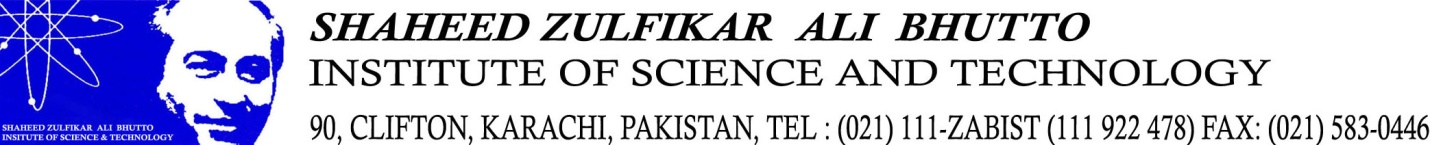 Manual Course Registration Form							Date: ____________Name: ______________________________________         Registration No: ______________________Program: ___________________ 			     Section: ___________________I will be registering for the following courses.I have completed all pre-requisite requirements of above courses. I understand that my course registration will be cancelled if I have not completed my pre-requisites. Fee will be refunded to me after deduction of penalty.________________________Signature of Student_______________________Program Manager:  Signature & Date Remarks __________________________________________________________________________________________________________________Program HoD:  Signature & Date Remarks _______________________________________________________________________________________________________Academic OfficeS. NoCourseProgramSection1234567